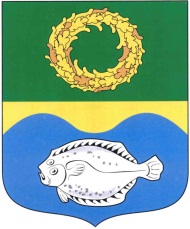 РОССИЙСКАЯ ФЕДЕРАЦИЯКАЛИНИНГРАДСКАЯ ОБЛАСТЬОКРУЖНОЙ СОВЕТ ДЕПУТАТОВМУНИЦИПАЛЬНОГО ОБРАЗОВАНИЯ«ЗЕЛЕНОГРАДСКИЙ ГОРОДСКОЙ ОКРУГ»(первого созыва)РЕШЕНИЕ от 27 мая 2019 года                                                                            №304 г. Зеленоградск                                  Об утверждении Порядка регистрации устава территориального общественного самоуправления в муниципальном образовании «Зеленоградский городской округ»В соответствии с частью 5 статьи 27 Федерального закона от 6 октября 2003 года № 131-ФЗ «Об общих принципах организации местного самоуправления в Российской Федерации», частью 6 статьи 14 Устава муниципального образования «Зеленоградский городской округ» окружной Совет депутатов муниципального образования «Зеленоградский городской округ»РЕШИЛ:Утвердить Порядок регистрации устава территориального общественного самоуправления в муниципальном образовании «Зеленоградский городской округ» согласно приложению.Опубликовать решение в газете «Волна» и разместить на официальном сайте органов местного самоуправления муниципального образования «Зеленоградский городской округ». Решение вступает в силу после официального опубликования. Глава муниципального образования«Зеленоградский городской округ» 			                   С.В. КулаковПриложениек решению окружного Совета депутатовмуниципального образования«Зеленоградский городской округ»от  27 мая 2019 года №304  ПОРЯДОКрегистрации устава территориального общественного самоуправленияв муниципальном образовании «Зеленоградский городской округ»Статья 1. Общие положенияНастоящий Порядок определяет процедуру регистрации устава территориального общественного самоуправления на территории муниципального образования «Зеленоградский городской округ» (далее – Зеленоградский городской округ).Правовую основу разработки и принятия устава территориального общественного самоуправления (далее – ТОС) составляют Федеральный закон «Об общих принципах организации местного самоуправления в Российской Федерации», Устав (Основной Закон) Калининградской области, Устав Зеленоградского городского округа, настоящий Порядок.Статья 2. Регистрирующий орган2.1. Регистрацию устава ТОС на территории Зеленоградского городского округа осуществляет администрация муниципального образования «Зеленоградский городской округ» (далее – регистрирующий орган).Статья 3. Документы, необходимые для регистрации3.1. Для регистрации устава ТОС избранный председатель собрания (конференции) либо иное лицо, уполномоченное собранием (конференцией) граждан, направляет в регистрирующий орган следующие документы:1) заявление на имя главы администрации о регистрации устава ТОС;2) протокол собрания (конференции) граждан, проводимого в целях организации ТОС. Протокол должен содержать сведения о дате и месте проведения собрания (конференции), о количестве жителей соответствующей территории, на которой организуется ТОС, сведения о количестве присутствующих на собрании (конференции), о повестке собрания (конференции), об итогах голосования по каждому вопросу; протокол подписывается избранными председателем и секретарем собрания (конференции); к протоколу прилагаются листы регистрации граждан с указанием их фамилии, имени, отчества, адреса проживания и дат рождения;3) устав соответствующего ТОС либо изменения и дополнения в устав ТОС в случае внесения изменений и дополнений - в двух экземплярах;4) копию решения окружного Совета депутатов об установлении границ территории осуществления ТОС.Документы, перечисленные в настоящем пункте, должны быть прошиты, страницы пронумерованы, подписаны заявителем на последнем листе каждого экземпляра (за исключением копии решения окружного Совета депутатов об установлении границы территории осуществления ТОС). Устав ТОС должен содержать титульный лист, который прошивается вместе с его страницами.3.2. Регистрирующий орган подтверждает распиской получение документов, представленных для регистрации устава ТОС, которая выдается заявителю. Копия расписки хранится в регистрационном деле.3.3. Рассмотрение документов, представленных для регистрации устава ТОС, осуществляется регистрирующим органом самостоятельно, без привлечения иных органов или организаций.3.4. Регистрация устава ТОС осуществляется регистрирующим органом бесплатно.Статья 4. Регистрация устава ТОС4.1. Регистрация устава ТОС и изменений в него осуществляется регистрирующим органом путем внесения соответствующей записи в журнал регистрации уставов ТОС.Форма журнала регистрации уставов ТОС приведена в приложении 1 к настоящему Порядку.4.2. Регистрирующий орган принимает решение о регистрации устава ТОС или об отказе в регистрации в течение пятнадцати дней со дня получения документов, предусмотренных пунктом 3.1 настоящего Порядка.4.3. Решение о регистрации устава ТОС или об отказе в его регистрации направляется заявителю не позднее двух рабочих дней со дня принятия соответствующего решения.4.4. Основаниям для отказа в регистрации устава ТОС являются:1) несоответствие устава ТОС Конституции Российской Федерации, федеральному законодательству, законодательству Калининградской области, Уставу Зеленоградского городского округа, настоящему Порядку;2) принятие решения об утверждении устава ТОС неправомочным собранием (конференцией);3) представление неполного перечня документов, необходимых для регистрации устава ТОС;4) оформление документов с нарушением общепризнанных норм и правил подготовки документов, в том числе представление протокола, не позволяющего определить волеизъявление жителей по поставленным вопросам;5) выявление в представленных документах ложных, недостоверных сведений;6) наименование ТОС полностью идентично наименованию ТОС ранее учрежденному в границах Зеленоградского городского округа.4.5. В уведомлении об отказе в регистрации регистрирующим органом излагаются основания для отказа в регистрации устава ТОС.После устранения недостатков заявитель вправе вновь обратиться в регистрирующий орган с целью регистрации устава ТОС независимо от срока такого устранения. При этом в регистрирующий орган представляются документы, перечень которых предусмотрен пунктом 3.1 настоящего Порядка.4.6. Отказ в регистрации устава ТОС может быть обжалован в судебном порядке.4.7. В случае принятия решения о регистрации заявителю выдается свидетельство о регистрации устава ТОС по форме согласно приложению 2 к настоящему Порядку.В случае утраты свидетельства о регистрации устава ТОС регистрирующий орган вправе выдать дубликат свидетельства по заявлению лица, которое уполномочено выступать от имени ТОС в соответствии с его уставом либо решением собрания (конференции) граждан.4.8. На титульных листах экземпляров устава ТОС ставится отметка о его регистрации (номер и дата внесения в журнал регистрации уставов ТОС) и печать регистрирующего органа.4.9. Один экземпляр устава ТОС подлежит хранению в регистрационном деле ТОС.Другой экземпляр устава ТОС возвращается заявителю.  4.10. Изменения и дополнения, вносимые в устав ТОС, подлежат регистрации в порядке, установленном для регистрации устава ТОС. При регистрации изменений и дополнений в регистрирующий орган подлинник ранее зарегистрированного устава ТОС не представляется.4.11. При регистрации изменений и дополнений в устав свидетельство о регистрации не выдается, а на первой странице (титульном листе) устава ТОС и изменений в устав ТОС, ставится отметка о регистрации изменений в устав ТОС (номер и дата внесения в журнал регистрации уставов ТОС) и печать регистрирующего органа.4.12. Изменения в устав ТОС вступают в силу со дня внесения регистрирующим органом соответствующей записи в журнал регистрации уставов ТОС. Статья 5. Регистрационное дело ТОС 5.1. Решение о регистрации устава ТОС является основанием для создания регистрирующим органом регистрационного дела ТОС.5.2. Порядок ведения регистрационного дела ТОС, в том числе перечень документов, подлежащих включению в регистрационное дело ТОС, срок хранения документов, содержащихся в регистрационном деле ТОС определяется правовым актом администрации Зеленоградского городского округа.5.3. Сведения, содержащиеся в регистрационном деле ТОС, являются открытыми и общедоступными, за исключением сведений, содержащих персональные данные.5.4. Регистрирующий орган предоставляет сведения, содержащиеся в регистрационном деле ТОС, по письменным обращениям органов государственной власти, органов местного самоуправления, их должностных лиц, иных органов и организаций, а также граждан в виде:1) выписки из регистрационного дела ТОС;2) справки об отсутствии запрашиваемых сведений.5.5. Сведения, содержащиеся в регистрационном деле ТОС, предоставляются безвозмездно, не позднее пятнадцати дней со дня получения регистрирующим органом соответствующего обращения.Статья 6. Заключительные положенияВ течение одного месяца с момента вступления в силу настоящего Порядка администрация Зеленоградского городского округа определяет структурное подразделение (ответственное лицо), ответственное за регистрацию и ведение реестра уставов ТОС.Приложение 1 к Порядку регистрации уставатерриториального общественногосамоуправления на территориив муниципальном образовании«Зеленоградский городской округ»(форма)Журналрегистрации уставов территориального общественного самоуправленияПриложение 2 к Порядку регистрации уставатерриториального общественногосамоуправления на территориив муниципальном образовании«Зеленоградский городской округ»	       (форма)МУНИЦИПАЛЬНОЕ ОБРАЗОВАНИЕ«ЗЕЛЕНОГРАДСКИЙ ГОРОДСКОЙ ОКРУГ»СВИДЕТЕЛЬСТВО О РЕГИСТРАЦИИустава территориального общественного самоуправленияНаименование территориального общественного самоуправления
__________________________________________________________________Местонахождение___________________________________________________Границы территории осуществления территориального общественного самоуправления ____________________________________________________ установлены решением окружного Совета депутатов муниципального образования «Зеленоградский городской округ» № ______ от «__» __________ 20__ г.Дата принятия устава «___» ____________ 20____ г.Зарегистрирован администрацией муниципального образования «Зеленоградский городской округ» «___» ____________20___ года, о чем сделана запись в журнале регистрации уставов территориального общественного самоуправления №_________________________.Глава администрациимуниципального образования«Зеленоградский городской округ»    _______________              /____________________/                                                                                подпись                      расшифровка подписиМ.П.№ п/пДата внесения записиРегистрационный номер записиНаименование территориального общественного самоуправленияАдрес (место нахождения) исполнительного органа территориального общественного самоуправленияНаименование документа,поступившего на регистрациюДата получения заявителем, зарегистрированного документа, подпись заявителяПодпись ответственного должностного лица